Afspraken over toetsen 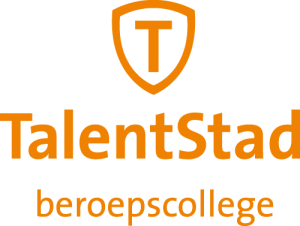 T O E T S B E L E I D L e e r l i n g   -   e d i t i e Onder toetsbeleid vallen repetities, tentamens en so’s ( schriftelijke overhoringen). Waar gesproken wordt over toetsen wordt dan ook alle drie bedoeld. Onder toetsbeleid vallen alle praktische opdrachten (po), werkstukken en practica.Een toets wordt tenminste één week van te voren schriftelijk, ook mondeling, aan de leerlingen gemeld. So’s zijn hierop een uitzondering. Toetsen worden door de docent vermeld in de agenda van magister. De leerling is echter zelf verantwoordelijk voor het bijhouden van toetsen en huiswerk.Wat er getoetst wordt, staat in het PTA en wordt in de les met de leerlingen behandeld. De leerling dient er zelf voor te zorgen dat hij/zij op de hoogte is van een opgegeven toets, ook bij afwezigheid of ziekte.Er mogen per dag maximaal 2 toetsen gegeven worden. Tijdens een toetsweek mogen dat er meer zijn. (De BGV-toetsen staan hier los van). So’s worden hierbij niet meegeteld.Wanneer een toets voor een gehele klas/clustergroep niet doorgaat vanwege lesuitval, verschuift de toets automatisch naar de eerst volgende les.Toetsen worden nagekeken en aan de leerlingen worden de cijfers gemeld binnen 10 werkdagen. De cijfers zijn dan ook ingevoerd in het leerlingvolgsysteem.Indien een leerling een toets of opdracht geheel niet inlevert kan hij nooit zonder meer bevorderd worden.Bij fraude geldt het examenreglement.Indien de leerling een opdracht niet op aangegeven tijdstip inlevert, geeft de docent een 2e deadline en wordt er 1 punt in mindering gebracht.Indien een leerling ook de 2e deadline niet haalt, is de leerling verplicht om op het eerstvolgende buffermoment op school te komen. Er worden maximaal 2 punten in mindering gebracht.Indien een leerling ook na het buffermoment zijn opdracht nog niet inlevert wordt dit definitief beoordeeld met het cijfer 1.